Dạy trẻ kỹ năng “Nhặt rau muống” của các bé MGB C3Mỗi ngày đến trường với cá bé đều là những trải nghiệm vô cùng thích thú, bởi các con được chơi và học tập. Hôm nay các con MGB C3 được cô dạy kỹ năng “Nhặt rau muống”. Nhặt rau muống là công việc đơn giản và quen thuộc hàng ngày với người lớn chúng ta, thế nhưng với trẻ nhỏ rất ít được tair nghiệm với thực tế. Thông qua hoạt động này trẻ nhận biết được đặc điểm của rau muống. Trẻ biết rau muống có chứa nhiều vitamin và muố khoáng rất tốt cho cơ thể. Trẻ được rèn luyện khả năng quan sát, chú ý, ghi nhớ, vận động tinh của các ngón tay và đôi bàn tay. Qua đo giáo dục trẻ biểt chia sẻ phụ giúp bà, mẹ những việc nhỏ vừa sức của mình.Sau đây là một số hình ảnh buổi học: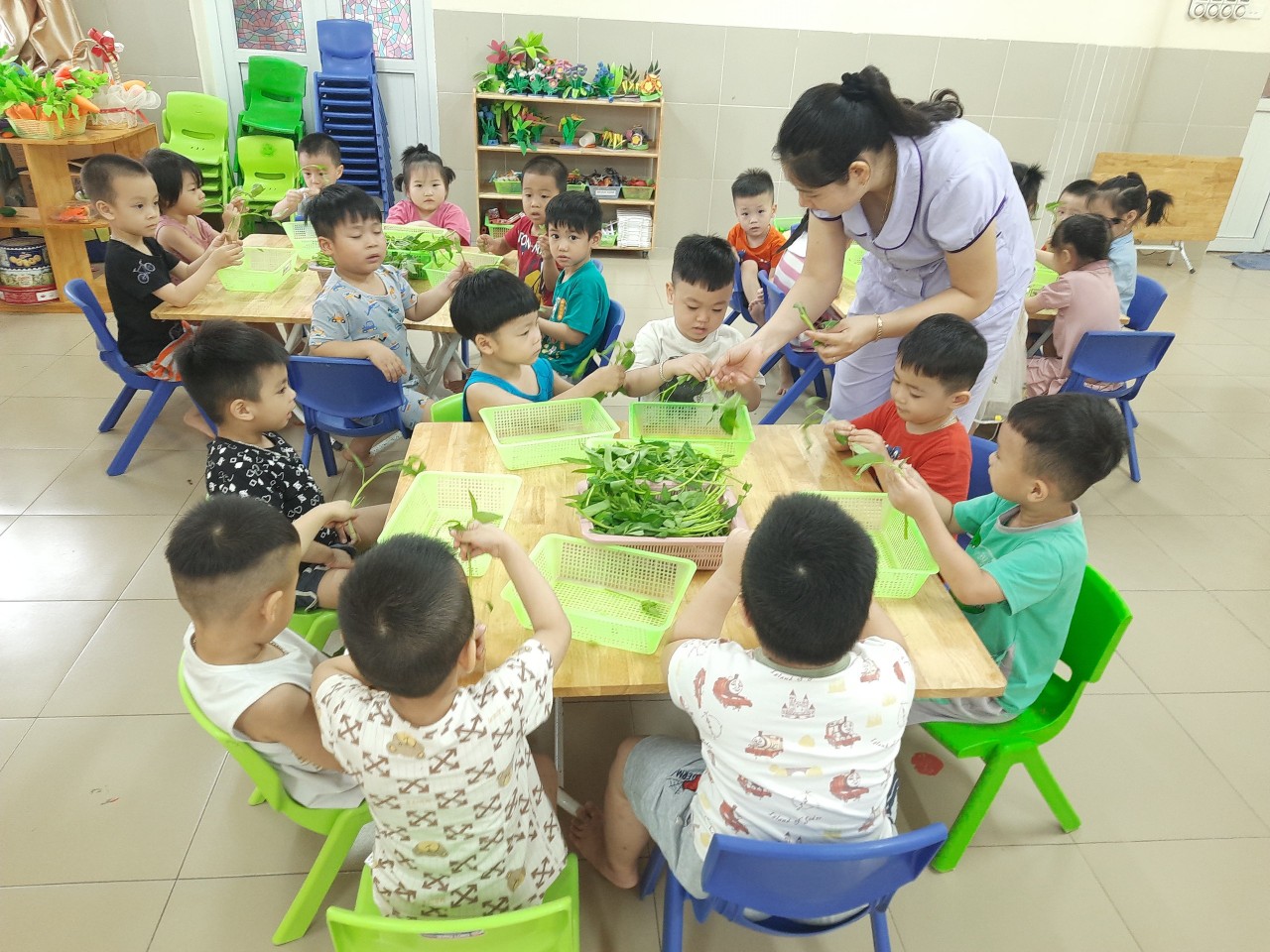 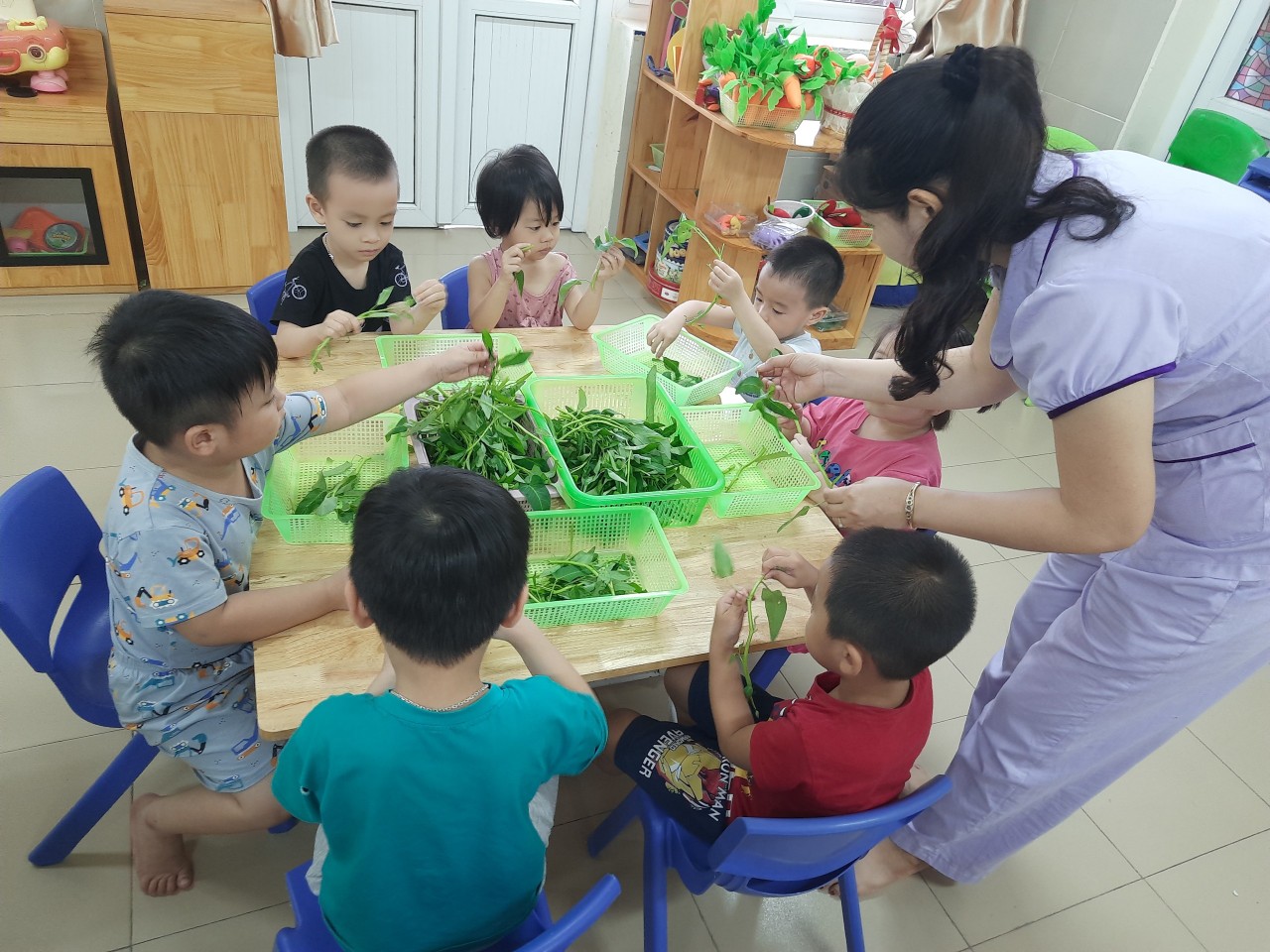 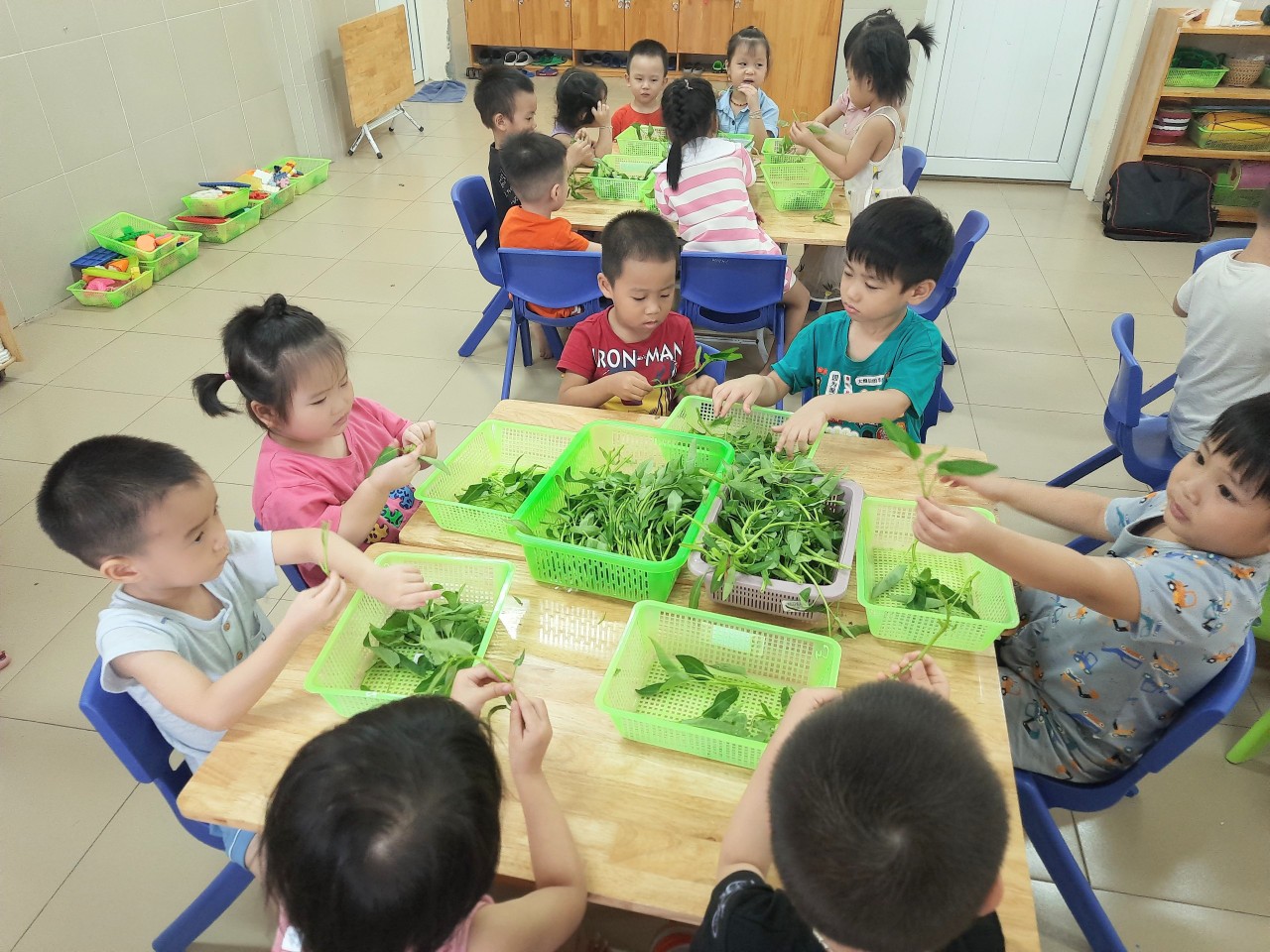 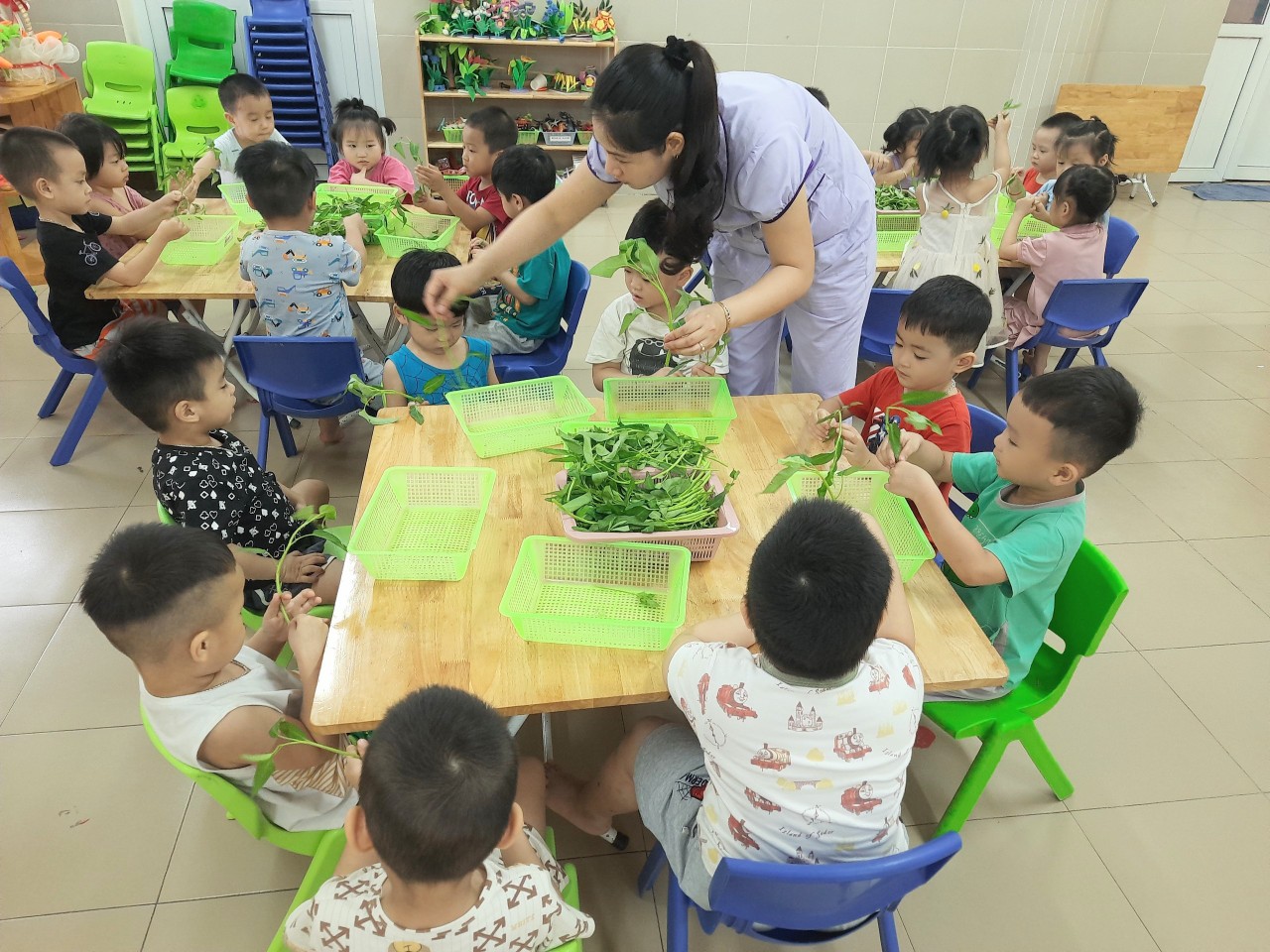 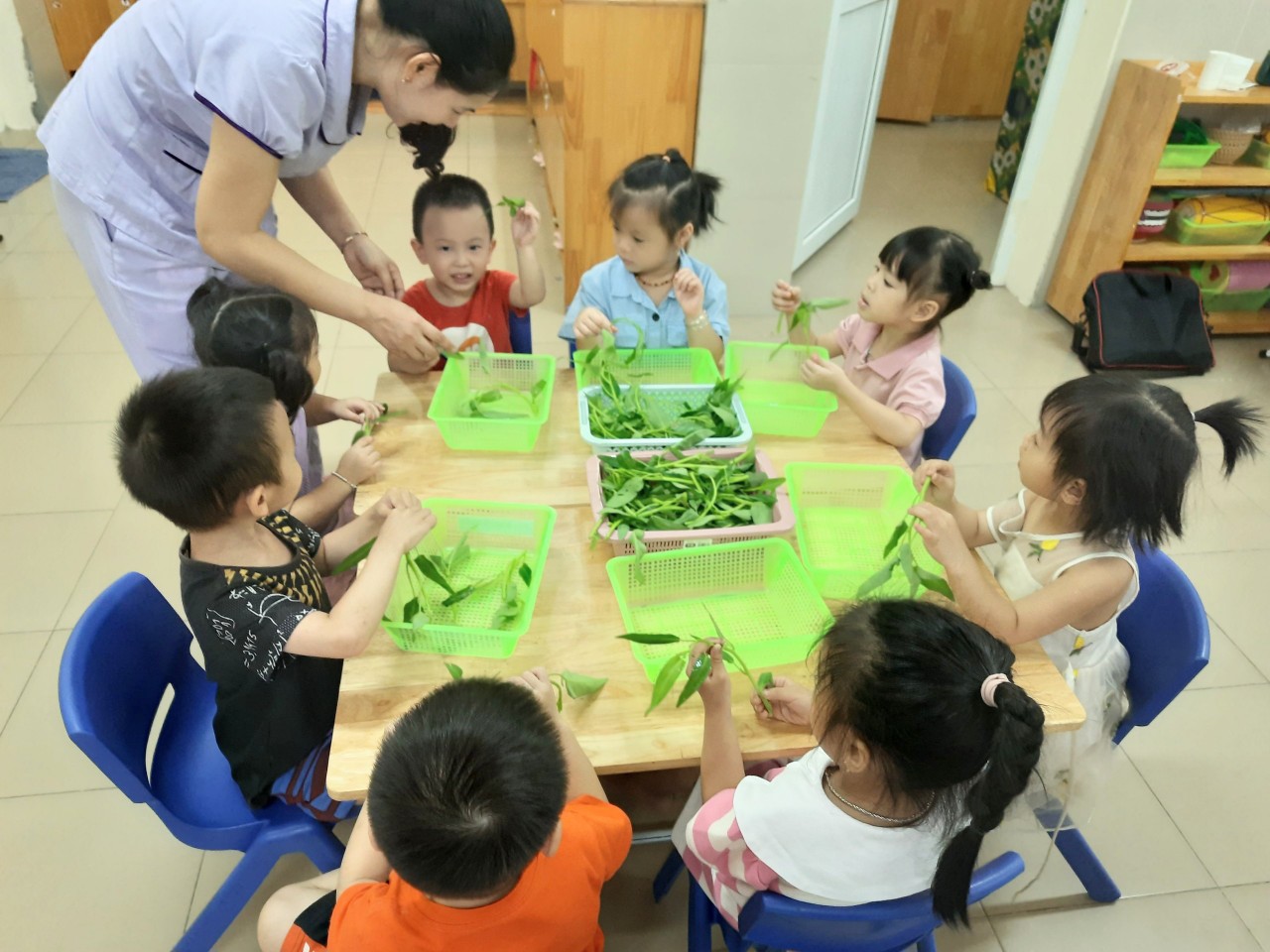 